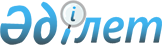 О внесении изменений и дополнения в приказ Министра образования и науки Республики Казахстан от 13 апреля 2012 года № 163 "Об утверждении норм расходов, типовых договоров на обучение и прохождение стажировки по международной стипендии "Болашак"Приказ Министра образования и науки Республики Казахстан от 25 февраля 2014 года № 56. Зарегистрирован в Министерстве юстиции Республики Казахстан 14 марта 2014 года № 9213

      В соответствии с подпунктом 44-4) статьи 5 Закона Республики Казахстан «Об образовании», в целях реализации Правил отбора претендентов для присуждения международной стипендии «Болашак», утвержденных постановлением Правительства Республики Казахстан от 11 июня 2008 года № 573, ПРИКАЗЫВАЮ:



      1. Внести в приказ Министра образования и науки от 13 апреля 2012 года № 163 «Об утверждении норм расходов, типовых договоров на обучение и прохождение стажировки по международной стипендии «Болашак» (зарегистрирован в Реестре государственной регистрации нормативных правовых актов Республики Казахстан под № 7613, опубликован в газете «Казахстанская правда» от 29 мая 2012 г. № 157-158 (26976-26977)) следующие изменения и дополнение:



      пункт 2 изложить в следующей редакции:

      «2. Утвердить типовые договора:

      1) на организацию обучения для получения степени магистра (для лиц, участвовавших в конкурсе по категории самостоятельно поступивших) согласно приложению 2 к настоящему приказу;

      2) на организацию обучения для получения степени доктора Phd, доктора по профилю (из числа государственных служащих, научных, педагогических работников, представившим заявку работодателя на подготовку специалиста) согласно приложению 3 к настоящему приказу;

      3) на организацию обучения для получения степени магистра (для лиц, участвовавших в конкурсе по категориям государственных служащих, научно-педагогических работников, выпускников вузов, работников культуры, творческие работники, работников редакции средств массовой информации) согласно приложению 4 к настоящему приказу;

      4) на прохождение стажировки согласно приложению 5 к настоящему приказу;

      5) на организацию обучения в резидентуре (для лиц, участвовавших в конкурсе по категории самостоятельно поступивших) согласно приложению 6 к настоящему приказу;

      6) на организацию обучения для получения степени доктора Phd, доктора по профилю (для лиц, участвовавших в конкурсе по категории самостоятельно поступивших) согласно приложению 7 к настоящему приказу.»;



      в Типовом договоре на организацию обучения для получения степени магистра, доктора Phd, доктора по профилю (для лиц, участвовавших в конкурсе по категории самостоятельно поступивших):



      заголовок изложить в следующей редакции:

      «Типовой договор на организацию обучения для получения степени магистра (для лиц, участвовавших в конкурсе по категории самостоятельно поступивших)»;



      пункт 1.2. изложить в следующей редакции:

      «1.2. По результатам конкурса по отбору претендентов на присуждение стипендии «Болашак», проведенному в соответствии с Правилами отбора претендентов для присуждения международной стипендии «Болашак», утвержденными постановлением Правительства Республики Казахстан от «___» ______ 20__ года № ____ (далее - Правила), на основании протокола заседания Республиканской комиссии по подготовке кадров за рубежом (далее - Республиканская комиссия) от «___» _________ 20 __ года Центр организует обучение Стипендиата в _____________________________________________________________________

       (наименование учебного заведения, страна обучения)

(далее - Учебное заведение) по программе магистратура по

_____________________________________________________________________

(указать наименование специальности) с общим сроком обучения по

стипендии «Болашак» _____________________________ семестра/триместра,

итого _______________________ года/лет, начиная с даты начала

обучения Стипендиата в Учебном заведении.»;



      подпункт 2.1.1. пункта 2.1 изложить в следующей редакции:

      «2.1.1. Организовать обучение Стипендиата по указанному в пункте 1.2. настоящего Договора направлению подготовки в Учебном заведении в соответствии с утвержденным учебным планом. Решение о зачислении Стипендиата на обучение принимается Учебным заведением.»;



      подпункт 2.1.3. пункта 2.1. изложить в следующей редакции:

      «2.1.3. Утверждать представленный Стипендиатом в соответствии с подпунктом 2.3.4. настоящего Договора учебный план в течение 30 (тридцати) календарных дней со дня его представления в случае отсутствия замечаний.»;



      подпункты 2.2.5. и 2.2.6. пункта 2.2. изложить в следующей редакции:

      «2.2.5. Пользоваться сведениями о Стипендиате, полученными Центром, в период:

      прохождения им конкурсного отбора на присуждение стипендии «Болашак»;



      организации его обучения в Учебном заведении;



      обучения в Учебном заведении;



      пятилетней трудовой деятельности в Республике Казахстан в соответствии с подпунктом 2.3.22. настоящего Договора. Указанные сведения могут быть представлены Центром Республиканской комиссии, Комиссии по рассмотрению обращений обладателей стипендии «Болашак», Партнерам, Учебному заведению, работодателю и потенциальным работодателям, а также государственным органам в соответствии с законодательством Республики Казахстан.



      2.2.6. Информировать залогодателя (гаранта), родителей (опекунов) о невыполнении или ненадлежащем исполнении Стипендиатом условий настоящего Договора, а также в случае неисполнения либо ненадлежащего исполнения Стипендиатом условий настоящего Договора обратить взыскание на предоставленное Стипендиатом и/или залогодателями (гарантами) обеспечение исполнения Стипендиатом обязательств по настоящему Договору.»;



      часть первую, вторую, третью подпункта 2.3.4. пункта 2.3. изложить в следующей редакции:

      «2.3.4. В течение 30 (тридцати) календарных дней со дня начала обучения Стипендиата в Учебном заведении предоставить Центру для утверждения учебный план с указанием обязательной учебной практики и/или стажировки, установленной Учебным заведением. 

      При составлении учебного плана набирать требуемое количество кредитов для поддержания статуса студента дневного отделения (full-time student). 

      В случае наличия у Центра замечаний к представленному учебному плану в течение 10 (десяти) календарных дней со дня их получения предоставить Центру на повторное утверждение откорректированный учебный план.

      Не допускается внесение изменений и дополнений в утвержденный учебный план, влекущих увеличение сроков обучения и дополнительные финансовые затраты.»;



      подпункт 2.3.5. пункта 2.3. изложить в следующей редакции:

      «2.3.5. В течение 15 (пятнадцати) календарных дней после начала обучения Стипендиата в Учебном заведении предоставить Центру подписанное разрешение, в соответствии с которым администрация Учебного заведения имеет право передавать конфиденциальную информацию (сведения об успеваемости, академический статус, сроки обучения) Центру.

      Предоставлять Центру в течение 10 (десяти) календарных дней со дня получения результатов каждого установленного Учебным заведением промежуточного учебного периода (семестра, триместра или др.) официальную выписку от Учебного заведения об академической успеваемости, в том числе об отчислении из Учебного заведения, а также отзыв научного руководителя, который должен включать оценку выполнения Стипендиатом утвержденного учебного плана и рекомендацию по продолжению обучения на официальном бланке, заверенные печатью организации и подписью академического куратора.»;



      подпункты 2.3.7., 2.3.8., 2.3.9 пункта 2.3. изложить в следующей редакции:

      «2.3.7. Посещать учебные занятия, выполнять в установленные Учебным заведением сроки все виды заданий, своевременно сдавать зачеты, экзамены и иные виды контроля, предусмотренные утвержденным учебным планом, обеспечить по итогам каждого установленного Учебным заведением промежуточного учебного периода (семестра, триместра или учебного года) академическую успеваемость в процессе обучения на оценку/балл, эквивалентные не менее 60 (шестидесяти)* процентов от максимального показателя успеваемости, определяемого в соответствии с оценочной системой в Учебном заведении.

      2.3.8. В случае если Стипендиат имеет показатель успеваемости по итогам каждого установленного Учебным заведением промежуточного учебного периода (семестра, триместра или учебного года) менее показателя, предусмотренного подпунктом 2.3.7. настоящего Договора, повысить академическую успеваемость до показателя, установленного в подпункте 2.3.7 настоящего Договора, в течение следующего промежуточного учебного периода (семестра, триместра или учебного года). В случае не повышения Стипендиатом успеваемости в вышеуказанный период, а также в случае снижения академической успеваемости в последующие периоды обучения до показателя, менее установленного в подпункте 2.3.7 настоящего Договора, Центр осуществляет меры, предусмотренные в подпункте 2.2.7. настоящего Договора.

      2.3.9. Пройти и своевременно закончить полный курс обучения в соответствии с утвержденным учебным планом на дневном отделении Учебного заведения по специальности либо ее эквиваленту, образовательной программе, указанных в пункте 1.2. настоящего Договора. Защитить диссертацию в установленные в утвержденном учебном плане сроки.»;



      подпункты 2.3.14. и 2.3.15. пункта 2.3. изложить в следующей редакции:

      «2.3.14. За 40 (сорок) календарных дней до начала прохождения практики/стажировки, предусмотренной утвержденным учебным планом, предоставить Центру официальное письмо с места прохождения практики/стажировки с указанием сроков начала и завершения практики/стажировки либо документы для организации прохождения практики/стажировки Стипендиата, в случае ее прохождения на территории Республики Казахстан.

      2.3.15. Пройти практику/стажировку согласно срокам, установленным утвержденным учебным планом.»;



      подпункты 2.3.18., 2.3.19., 2.3.20. пункта 2.3. изложить в следующей редакции:

      «2.3.18. В течение 30 (тридцати) календарных дней со дня окончания полного курса обучения и получения степени, предусмотренных утвержденным учебным планом, возвратиться в Республику Казахстан, предоставить Центру копию паспорта с отметкой о въезде в Республику Казахстан.

      2.3.19. В течение 10 (десяти) календарных дней со дня прибытия в Республику Казахстан после завершения полного курса обучения согласно утвержденному учебному плану предоставить Центру заявление о завершении обучения, а также нотариально заверенные переводы на государственный или русский языки документа о присуждении степени магистра по специальности, указанной в пункте 1.2. настоящего Договора, по установленному Учебным заведением образцу, а также транскрипт за весь период обучения, включая итоговый, с указанием оценки за диссертационную/дипломную работу. 

      В случае невозможности представления указанного документа по условиям их выдачи, установленным в Учебном заведении, необходимо представить в Центр письменное заявление с указанием причин несвоевременного представления и срока, в течение которого соответствующий документ будет представлен с письмом подтверждением Учебного заведения, заверенным печатью и подписью академического куратора.

      2.3.20. В течение 6 (шести) месяцев со дня возвращения в Республику Казахстан по завершению срока обучения, предусмотренного утвержденным учебным планом осуществить самостоятельный поиск работы.»;



      подпункты 2.3.24. и 2.3.25. пункта 2.3. изложить в следующей редакции:

      «2.3.24. В случае изменения фамилии, своей контактной информации (адрес места жительства, номера телефонов (домашний, рабочий, мобильный), электронный адрес) в стране пребывания и в Республике Казахстан в течение 10 (десяти) календарных дней сообщать об этом Центру.

      2.3.25. Выполнить все требования, в том числе и по возмещению необходимой суммы расходов, указанные в протокольном решении Республиканской комиссии, Комиссии по рассмотрению обращений обладателей стипендии «Болашак» касательно его персонально, путем заключения дополнительного соглашения к настоящему договору и в случае необходимости соглашения о возмещении в течение 20 (двадцати) рабочих дней со дня принятия решения.»;



      подпункт 3.5.2. пункта 3.5. изложить в следующей редакции:

      «3.5.2. выплата иных расходов, предусмотренных Правилами, осуществляется Центром: 

      1) третьим лицам, оказывающим соответствующие услуги (оформление билетов и пр.) на основании договоров с Центром. В случае отсутствия договоров, на основании счетов на оплату (инвойсов);

      2) в случае отсутствия указанных договоров и счетов на оплату (инвойсов), выплата осуществляется на платежную карточку Стипендиата на основании предоставленных Стипендиатом оригиналов платежных документов (счета на оплату, квитанции, фискальные чеки, посадочные талоны и т.п.), оформленных в соответствии с законодательством страны, где оказываются услуги. При невозможности представления Стипендиатом платежных документов по решению Центра и на основании письменного заявления Стипендиата может осуществляться предоплата по отдельным видам расходов, предусмотренных Правилами и возникших со дня присуждения стипендии «Болашак», при условии последующего предоставления Стипендиатом документов, подтверждающих факт оплаты. В случае неполучения подтверждающих факт оплаты документов по истечении 2 (двух) месяцев со дня получения Стипендиатом предоплаты Центр вправе удержать сумму произведенной предоплаты из последующих выплат. При этом, в случае отсутствия последующих выплат, сумму аванса подлежит возмещению Стипендиатом Центру в течение 5 (пяти) месяцев со дня перечисления аванса.»;



      пункт 3.7. изложить в следующей редакции:

      «3.7. Выплаты Центром по настоящему Договору производятся только за периоды прохождения академического обучения, сдачи видов контроля (зачетов, экзаменов и пр.), прохождения обязательной учебной практики и/или стажировки, предусмотренные в утвержденном учебном плане. Выплата стипендии в случае досрочного завершения обучения, обязательной учебной практики и/или стажировки осуществляется по фактическим данным.»;



      пункт 4.2. изложить в следующей редакции:

      «4.2. В случае, если оценочная стоимость недвижимого залогового имущества ниже общей суммы Договора, дополнительно заключается договор(а) гарантии.»;



      в Типовом договоре на организацию обучения для получения степени доктора Phd, доктора по профилю (из числа государственных служащих, научных, педагогических работников, представившим заявку работодателя на подготовку специалиста):



      пункт 1.2. изложить в следующей редакции:

      «1.2. По результатам конкурса по отбору претендентов на присуждение стипендии «Болашак», проведенному в соответствии с Правилами отбора претендентов для присуждения международной стипендии «Болашак», утвержденными постановлением Правительства Республики Казахстан от «___» ______ 20__ года № ____ (далее - Правила), на основании протокола заседания Республиканской комиссии по подготовке кадров за рубежом (далее - Республиканская комиссия) от «___» _________ 20 __ года Центр организует обучение Стипендиата в

__________________________________________________

(наименование учебного заведения, страна обучения)

(далее - Учебное заведение) по программе докторантуры по

_____________________________________________________________________

(указать наименование специальности) с общим сроком обучения по

стипендии «Болашак» ________ семестра/триместра, итого ____________

года/лет, ______________ месяцев (за исключением периода между

языковыми курсами и академическим обучением), который состоит из

следующих этапов:

      - срок прохождения языковых курсов _____________ месяцев, начиная с даты начала обучения Стипендиата в Учебном заведении;

      - срок прохождения академического обучения ________ семестра/триместра, итого ____________ года/лет __________ месяцев, начиная с даты начала обучения Стипендиата в Учебном заведении.»;



      пункт 2.1. дополнить подпунктом 2.1.4.-1. следующего содержания:

      «2.1.4.-1. Разместить Стипендиата на языковые курсы по решению Республиканской комиссии в ближайший набор организации, осуществляющей языковую подготовку, но не позднее 1 (одного) календарного года со дня заключения настоящего Договора.»;



      пункт 2.2. изложить в следующей редакции:

      «2.2. Центр имеет право:

      2.2.1. Требовать от Стипендиата во время его обучения в Учебном заведении соблюдения правил и требований принимающего Учебного заведения.

      2.2.2. Пользоваться услугами организации, оказывающей услуги Центру по организации обучения стипендиатов (далее - Партнер), на основании заключенного соглашения между Центром и Партнером.

      2.2.3. Устанавливать разумные сроки предоставления Стипендиатом необходимых документов для проведения работы по организации его обучения.

      2.2.4. Требовать от Стипендиата документы для контроля за выполнением Стипендиатом договорных обязательств, а также устанавливать разумные сроки их предоставления. 

      2.2.5. Пользоваться сведениями о Стипендиате, полученными Центром, в период:

      прохождения им конкурсного отбора на присуждение стипендии «Болашак»;

      организации его обучения в Учебном заведении;

      обучения в Учебном заведении;

      пятилетней трудовой деятельности в Республике Казахстан в соответствии с подпунктом 2.3.18. настоящего Договора. Указанные сведения могут быть представлены Центром Республиканской комиссии, Комиссии по рассмотрению обращений обладателей стипендии «Болашак», Партнерам, Учебному заведению, Работодателю, а также государственным органам в соответствии с законодательством Республики Казахстан. 

      2.2.6. Информировать залогодателя (гаранта), родителей (опекунов), Работодателя о невыполнении или ненадлежащем исполнении Стипендиатом условий настоящего Договора, а также в случае неисполнения либо ненадлежащего исполнения Стипендиатом условий настоящего Договора обратить взыскание на предоставленное Стипендиатом и/или залогодателями (гарантами) обеспечение исполнения Стипендиатом обязательств по настоящему Договору.

      2.2.7. В случае неисполнения либо ненадлежащего исполнения Стипендиатом обязательств по настоящему Договору приостанавливать финансирование Стипендиата со дня установления таких фактов и инициировать рассмотрение Республиканской комиссией вопросов о лишении Стипендиата стипендии «Болашак», возмещении либо освобождении от возмещения расходов понесенных со дня присуждения стипендии.»;



      подпункты 2.3.7. и 2.3.8. пункта 2.3. изложить в следующей редакции:

      «2.3.7. Посещать учебные занятия, выполнять в установленные Учебным заведением сроки все виды заданий, своевременно сдавать зачеты, экзамены и иные виды контроля, предусмотренные утвержденным индивидуальным учебным планом, обеспечить по итогам каждого установленного Учебным заведением промежуточного учебного периода (семестра, триместра или учебного года) академическую успеваемость в процессе обучения на оценку/балл, эквивалентные не менее 60* (шестидесяти) процентов от максимального показателя успеваемости, определяемого в соответствии с оценочной системой в Учебном заведении.

      2.3.8. В случае если Стипендиат имеет показатель успеваемости по итогам каждого установленного Учебным заведением промежуточного учебного периода (семестра, триместра или учебного года) менее показателя, предусмотренного подпунктом 2.3.7. настоящего Договора, повысить академическую успеваемость до показателя, установленного в подпункте 2.3.7 настоящего Договора, в течение следующего промежуточного учебного периода (семестра, триместра или учебного года). 

      В случае не повышения Стипендиатом успеваемости в вышеуказанный период, а также в случае снижения академической успеваемости в последующие периоды обучения менее показателя, установленного в подпункте 2.3.7 настоящего Договора, Центр осуществляет меры, предусмотренные в подпункте 2.2.7. настоящего Договора.»;



      подпункты 2.3.21. и 2.3.22. пункта 2.3. изложить в следующей редакции:

      «2.3.21. В случае изменения своей фамилии, контактной информации (адреса места жительства, номера телефонов (домашний, рабочий, мобильный), электронный адрес) в стране пребывания и в Республике Казахстан в течение 10 (десяти) календарных дней сообщать об этом Центру.

      2.3.22. Выполнить все требования, в том числе и по возмещению необходимой суммы расходов, указанные в протокольном решении Республиканской комиссии, Комиссии по рассмотрению обращений обладателей стипендии «Болашак», касательно его персонально, путем заключения дополнительного соглашения к настоящему договору и в случае необходимости соглашения о возмещении в течение 20 (двадцати) рабочих дней со дня принятия решения.»;



      подпункт 2.3. дополнить подпунктом 2.3.25. следующего содержания:

      «2.3.25. В сроки, установленные Центром в соответствии с подпунктом 2.1.4.-1. настоящего Договора, выезжать для прохождения языковых курсов по решению Республиканской комиссии.»;



      подпункт 2.4.2. пункта 2.4. изложить в следующей редакции:

      «2.4.2. Подавать заявления в Центр для рассмотрения вопросов, касающихся образовательного процесса для принятия соответствующего решения Комиссией по рассмотрению обращений обладателей стипендии «Болашак».»;

      пункт 2.4. дополнить подпунктом 2.4.3. следующего содержания:

      «2.4.3. Досрочно прерывать прохождение языковых курсов в соответствии с подпунктом 2.1.4.-1. настоящего Договора в случае достижения уровня знания иностранным языком, необходимом для зачисления в Учебное заведение, но не ранее завершения установленного организацией, осуществляющей прохождение языковых курсов, промежуточного учебного периода (семестра, триместра или учебного года).»;



      подпункт 3.5.2. пункта 3.5. изложить в следующей редакции:

      «3.5.2. выплата иных расходов, предусмотренных Правилами, осуществляется Центром: 

      1) третьим лицам, оказывающим соответствующие услуги (оформление билетов и пр.) на основании договоров с Центром. В случае отсутствия договоров, на основании счетов на оплату (инвойсов);

      2) в случае отсутствия указанных договоров и счетов на оплату (инвойсов), выплата осуществляется на платежную карточку Стипендиата на основании предоставленных Стипендиатом оригиналов платежных документов (счета на оплату, квитанции, фискальные чеки, посадочные талоны и т.п.), оформленных в соответствии с законодательством страны, где оказываются услуги. При невозможности представления Стипендиатом платежных документов по решению Центра и на основании письменного заявления Стипендиата может осуществляться предоплата по отдельным видам расходов, предусмотренных Правилами и возникших со дня присуждения стипендии «Болашак», при условии последующего предоставления Стипендиатом документов, подтверждающих факт оплаты. В случае неполучения подтверждающих факт оплаты документов по истечении 2 (двух) месяцев со дня получения Стипендиатом предоплаты Центр вправе удержать сумму произведенной предоплаты из последующих выплат. При этом, в случае отсутствия последующих выплат, сумму аванса подлежит возмещению Стипендиатом Центру в течение 5 (пяти) месяцев со дня перечисления аванса.»;



      пункт 3.7. изложить в следующей редакции:

      «3.7. Выплаты Центром по настоящему Договору производятся только за периоды прохождения языковых курсов, академического обучения, сдачи видов контроля (зачетов, экзаменов и пр.), прохождения обязательной учебной практики и/или стажировки, предусмотренные в утвержденном индивидуальном учебном плане. Выплата стипендии в случае досрочного завершения языковых курсов, обучения, обязательной учебной практики и/или стажировки осуществляется по фактическим данным.»;



      пункт 4.2. изложить в следующей редакции:

      «4.2. В случае, если оценочная стоимость недвижимого залогового имущества ниже общей суммы Договора, дополнительно заключается договор(а) гарантии.»;



      в Типовом договоре на организацию обучения для получения степени магистра (для лиц, участвовавших в конкурсе по категориям государственных служащих, научно-педагогических работников, выпускников вузов):



      заголовок изложить в следующей редакции:

      «Типовой договор на организацию обучения для получения степени магистра (для лиц, участвовавших в конкурсе по категориям государственных служащих, научно-педагогических работников, выпускников вузов, работников культуры, творческие работники, работников редакции средств массовой информации)»;



      подпункты 2.2.6. и 2.2.7. пункта 2.2. изложить в следующей редакции:

      «2.2.6. Пользоваться сведениями о Стипендиате, полученными Центром, в период:

      прохождения им конкурсного отбора на присуждение стипендии «Болашак»;

      организации его обучения в Учебном заведении;

      обучения в Учебном заведении;

      пятилетней трудовой деятельности в Республике Казахстан в соответствии с подпунктом 2.3.22. настоящего Договора.

      указанные сведения могут быть представлены Центром Республиканской комиссии, Комиссии по рассмотрению обращений обладателей стипендии «Болашак», Партнерам, Учебному заведению, Работодателю, а также государственным органам в соответствии с законодательством Республики Казахстан.

      2.2.7. Информировать Работодателя, залогодателя (гаранта), родителей (опекунов) о невыполнении или ненадлежащем исполнении Стипендиатом условий настоящего Договора, а также в случае неисполнения либо ненадлежащего исполнения Стипендиатом условий настоящего Договора обратить взыскание на предоставленное Стипендиатом и/или залогодателями (гарантами) обеспечение исполнения Стипендиатом обязательств по настоящему Договору.»;



      подпункт 2.3.9. пункта 2.3. изложить в следующей редакции:

      «2.3.9. В течение 15 (пятнадцати) календарных дней после начала обучения Стипендиата в Учебном заведении предоставить Центру подписанное разрешение, в соответствии с которым администрация Учебного заведения имеет право передавать конфиденциальную информацию (сведения об успеваемости, академический статус, срок обучения) Центру. Предоставлять Центру в течение 10 (десяти) календарных дней со дня получения результатов каждого установленного Учебным заведением промежуточного учебного периода (семестра, триместра или учебного года) официальную выписку от Учебного заведения об академической успеваемости, в том числе об отчислении из Учебного заведения, на официальном бланке, заверенные печатью организации и подписью академического куратора.»;



      подпункты 2.3.11. и 2.3.12. пункта 2.3. изложить в следующей редакции:

      «2.3.11. Посещать учебные занятия, выполнять в установленные Учебным заведением сроки все виды заданий, своевременно сдавать зачеты, экзамены и иные виды контроля, предусмотренные утвержденным Учебным планом, обеспечить по итогам каждого установленного Учебным заведением промежуточного учебного периода (семестра, триместра или учебного года) академическую успеваемость в процессе обучения на оценку/балл, эквивалентные не менее 60* (шестидесяти) процентов от максимального показателя успеваемости, определяемого в соответствии с оценочной системой в Учебном заведении.

      2.3.12. В случае если Стипендиат имеет показатель успеваемости по итогам каждого установленного Учебным заведением промежуточного учебного периода (семестра, триместра или учебного года) менее показателя, предусмотренного подпунктом 2.3.11. настоящего Договора, повысить академическую успеваемость до показателя, установленного в подпункте 2.3.11. настоящего Договора, в течение последующего промежуточного учебного периода (семестра, триместра или учебного года). 

      В случае не повышения Стипендиатом успеваемости в вышеуказанный период, а также в случае снижения академической успеваемости в последующие периоды обучения менее показателя, установленного в подпункте 2.3.11. настоящего Договора, Центр осуществляет меры, предусмотренные в подпункте 2.2.8. настоящего Договора.»;



      подпункт 2.3.22. пункта 2.3. изложить в следующей редакции:

      «2.3.22. В течение 30 (тридцати) календарных дней со дня окончания полного курса обучения и получения степени, предусмотренных утвержденным учебным планом, возвратиться в Республику Казахстан, предоставить Центру копию паспорта с отметкой о въезде в Республику Казахстан и отработать у Работодателя или в соответствии с абзацем четыре подпункта 5) пункта 27 Правил в другой организации для лиц, участвовавших в конкурсе по категории государственных служащих, непрерывно не менее пяти лет по полученной специальности.»;



      подпункты 2.3.25. и 2.3.26. пункта 2.3. изложить в следующей редакции:

      «2.3.25. В случае изменения своей фамилии, контактной информации в стране пребывания и в Республике Казахстан в течение 10 (десяти) календарных дней сообщать об этом Центру.

      2.3.26. Выполнить все требования, в том числе и по возмещению необходимой суммы расходов, указанные в протокольном решении Республиканской комиссии, комиссии по рассмотрению обращений обладателей стипендии «Болашак», касательно его персонально, путем заключения дополнительного соглашения к настоящему договору и в случае необходимости соглашения о возмещении в течение 20 (двадцати) рабочих дней со дня принятия решения.»;



      пункт 2.4. изложить в следующей редакции:

      «2.4. Стипендиат имеет право:

      2.4.1. Требовать от Центра исполнения своих обязательств по настоящему Договору. 

      2.4.2. Подавать заявления в Центр для рассмотрения вопросов, касающихся образовательного процесса для принятия соответствующего решения Комиссией по рассмотрению обращений обладателей стипендии «Болашак». 

      2.4.3. Досрочно прерывать прохождение языковых курсов в соответствии с подпунктом 2.1.2. настоящего Договора в случае достижения уровня знания иностранным языком, необходимом для зачисления в Учебное заведение, но не ранее завершения установленного организацией, осуществляющей прохождение языковых курсов, промежуточного учебного периода (семестра, триместра и т.д.). 

      2.5. Работодатель обязан:»;



      подпункт 2.5.8. пункта 2.5. и пункт 2.6. изложить в следующей редакции:

      «2.5.8. Оказывать содействие Стипендиату по предоставлению Центру необходимой информации для контроля исполнения его договорных обязательств. 

      2.6. Работодатель имеет право:

      2.6.1. Требовать от Стипендиата надлежащего исполнения обязательств в отношениях с Центром и Работодателем. 

      2.6.2. Передать информацию о результатах прохождения практики/стажировки Центру, членам Республиканской комиссии, государственным органам.»;



      подпункт 3.5.2. пункта 3.5. изложить в следующей редакции:

      «3.5.2. Выплата иных расходов, предусмотренных Правилами, осуществляется Центром: 

      1) третьим лицам, оказывающим соответствующие услуги (оформление билетов и пр.) на основании договоров с Центром. В случае отсутствия договоров, на основании счетов на оплату (инвойсов);

      2) в случае отсутствия указанных договоров и счетов на оплату (инвойсов), выплата осуществляется на платежную карточку Стипендиата на основании предоставленных Стипендиатом оригиналов платежных документов (счета на оплату, квитанции, фискальные чеки, посадочные талоны и т.п.), оформленных в соответствии с законодательством страны, где оказываются услуги. При невозможности представления Стипендиатом платежных документов по решению Центра и на основании письменного заявления Стипендиата может осуществляться предоплата по отдельным видам расходов, предусмотренных Правилами и возникших со дня присуждения стипендии «Болашак», при условии последующего предоставления Стипендиатом документов, подтверждающих факт оплаты. В случае неполучения подтверждающих факт оплаты документов по истечении 2 (двух) месяцев со дня получения Стипендиатом предоплаты Центр вправе удержать сумму произведенной предоплаты из последующих выплат. При этом, в случае отсутствия последующих выплат, сумму аванса подлежит возмещению Стипендиатом Центру в течение 5 (пяти) месяцев со дня перечисления аванса.»;



      пункт 4.2. изложить в следующей редакции:

      «4.2. В случае, если оценочная стоимость недвижимого залогового имущества ниже общей суммы Договора, дополнительно заключается договор(а) гарантии.»;



      в Типовом договоре на прохождение стажировки: 



      подпункт 2.2.4. пункта 2.2. изложить в следующей редакции:

      «2.2.4. Информировать гаранта и Работодателя о невыполнении Стипендиатом условий настоящего Договора, а также в случае неисполнения либо ненадлежащего исполнения Стипендиатом условий настоящего Договора принять меры по взысканию суммы задолженности со Стипендиата и/или гарантов по настоящему Договору.»;



      подпункт 2.3.14. пункта 2.3. изложить в следующей редакции:

      «2.3.14. В течение 15 (пятнадцати) календарных дней после окончания сроков прохождения стажировки возвратиться в Республику Казахстан и приступить к работе у Работодателя. Отработать по специальности, указанной в пункте 1.2. настоящего Договора, непрерывно не менее 3 (трех) лет.»;



      подпункт 2.3.16. пункта 2.3. изложить в следующей редакции:

      «2.3.16. В случае изменения фамилии, своей контактной информации в стране пребывания и в Республике Казахстан в течение 10 (десяти) календарных дней сообщать об этом Центру.»;



      подпункт 3.5.2. пункта 3.5. изложить в следующей редакции:

      «3.5.2. выплата иных расходов, предусмотренных Правилами, осуществляется Центром: 

      1) третьим лицам, оказывающим соответствующие услуги (оформление билетов и пр.) на основании договоров с Центром. В случае отсутствия договоров, на основании счетов на оплату (инвойсов);

      2) в случае отсутствия указанных договоров и счетов на оплату (инвойсов), выплата осуществляется на платежную карточку Стипендиата на основании предоставленных Стипендиатом оригиналов платежных документов (счета на оплату, квитанции, фискальные чеки, посадочные талоны и т.п.), оформленных в соответствии с законодательством страны, где оказываются услуги. При невозможности представления Стипендиатом платежных документов по решению Центра и на основании письменного заявления Стипендиата может осуществляться предоплата по отдельным видам расходов, предусмотренных Правилами и возникших со дня присуждения стипендии «Болашак», при условии последующего предоставления Стипендиатом документов, подтверждающих факт оплаты. В случае неполучения подтверждающих факт оплаты документов по истечении 2 (двух) месяцев со дня получения Стипендиатом предоплаты Центр вправе удержать сумму произведенной предоплаты из последующих выплат. При этом, в случае отсутствия последующих выплат, сумму аванса подлежит возмещению Стипендиатом Центру в течение 5 (пяти) месяцев со дня перечисления аванса.»;



      пункт 4.1. изложить в следующей редакции:

      «4.1. Для обеспечения исполнения обязательств Стипендиата по настоящему Договору заключаются договора гарантии на сумму не менее общей суммы договора.»;



      в Типовом договоре на организацию обучения в резидентуре (для лиц, участвовавших в конкурсе по категории самостоятельно поступивших):



      подпункты 2.2.5. и 2.2.6. пункта 2.2. изложить в следующей редакции:

      «2.2.5. Пользоваться сведениями о Стипендиате, полученными Центром, в период:

      1) прохождения им конкурсного отбора на присуждение стипендии «Болашак»;

      2) организации его обучения в Учебном заведении;

      3) обучения в Учебном заведении; пятилетней трудовой деятельности в Республике Казахстан в соответствии с подпунктом 2.3.23. настоящего Договора. Указанные сведения могут быть представлены Центром Республиканской комиссии, Комиссии по рассмотрению заявлений и обращений обладателей стипендии «Болашак», Партнерам, Учебному заведению, работодателю и потенциальным работодателям, а также государственным органам в соответствии с законодательством Республики Казахстан.

      2.2.6. Информировать залогодателя (гаранта), родителей (опекунов) о невыполнении или ненадлежащем исполнении Стипендиатом условий настоящего Договора, а также в случае неисполнения либо ненадлежащего исполнения Стипендиатом условий настоящего Договора обратить взыскание на предоставленное Стипендиатом и/или залогодателями (гарантами) обеспечение исполнения Стипендиатом обязательств по настоящему Договору в соответствии с законодательством Республики Казахстан.»;



      пункт 4.2. изложить в следующей редакции:

      «4.2. В случае, если оценочная стоимость недвижимого залогового имущества ниже общей суммы Договора, дополнительно заключается договор(а) гарантии.»;



      дополнить приложением 7 к указанному приказу согласно приложению к настоящему приказу.



      2. Департаменту стратегического планирования и информационных технологий (Тулеков Э.М.) обеспечить:

      1) государственную регистрацию настоящего приказа в Министерстве юстиции Республики Казахстан;

      2) в установленном порядке официальное опубликование настоящего приказа;

      3) размещение настоящего приказа на интернет-ресурсе Министерства образования и науки Республики Казахстан.



      3. Настоящий приказ вводится в действие по истечении десяти календарных дней после дня его первого официального опубликования.      Министр                                    А. Саринжипов

Приложение        

к приказу Министра    

образования и науки   

Республики Казахстан   

от 25 февраля 2014 года № 56Приложение 7       

к приказу Министра     

образования и науки    

Республики Казахстан   

от 13 апреля 2012 года № 163      *Ескерту: Ирландия Республикасы, Австралия, Ұлыбритания және Солтүстік Ирландия біріккен корольдігі үшін үлгерім көрсеткіші кемінде 50 (елу) пайыз.

      *Примечание: для Ирландской Республики, Австралии, Соединенного королевства Великобритании и Северной Ирландии показатель успеваемости не менее 50 (пятидесяти) процентов. 9. ТАРАПТАРДЫҢ МЕКЕН-ЖАЙЛАРЫ, РЕКВИЗИТТЕРІ МЕН ҚОЛДАРЫ/

АДРЕСА, РЕКВИЗИТЫ И ПОДПИСИ СТОРОН
					© 2012. РГП на ПХВ «Институт законодательства и правовой информации Республики Казахстан» Министерства юстиции Республики Казахстан
				Phd докторы, доктор бейіні бойынша доктор дәрежесін алу үшін оқуды ұйымдастыруға (өз бетімен түскендер санаты бойынша конкурсқа қатысатын адамдар үшін) арналған

ҮЛГІЛІК ШАРТАстана қ.          20__ж. «______________

Бұдан әрі «Орталық» деп аталатын «Халықаралық бағдарламалар орталығы» акционерлік қоғамы атынан, Жарғы негізінде әрекет ететін президент _________________

_________________________________

бір жағынан, бұдан әрі «Стипендиат» деп аталатын, Қазақстан Республикасының азаматы(шасы)

__________________________________

__________________________________

             Т.А.Ә.)

екінші жағынан, бұдан әрі бірлесе «Тараптар», жеке-жеке «Тарап» деп атала отырып, төмендегілер туралы осы шартты жасасты: ТИПОВОЙ ДОГОВОР

на организацию обучения для получения степени доктора Phd, доктора по профилю (для лиц, участвовавших в конкурсе по категории самостоятельно поступивших)г. Астана    «____ » ___ 20 __ г.

Акционерное общество «Центр международных программ», именуемое в дальнейшем «Центр», в лице президента

__________________________________

действующего на основании Устава, с одной стороны, и гражданин (-ка) Республики Казахстан

__________________________________

__________________________________

            (Ф.И.О.)

именуемый (-ая) в дальнейшем «Стипендиат», с другой стороны, далее совместно именуемые «Стороны», а по отдельности «Сторона», заключили настоящий Договор о нижеследующем:        1. ШАРТТЫҢ НЫСАНЫ

1.1. Осы Шарттың мәні Стипендиаттың оқуын ұйымдастыру үшін «Болашақ» халықаралық стипендиясы (бұдан әрі - «Болашақ» стипендиясы) жөніндегі іс-шараларды іске асыру кезінде туындайтын Тараптардың өзара қарым-қатынасы болып табылады.

1.2. Шетелде кадрлар даярлау жөніндегі республикалық комиссия (бұдан әрі - Республикалық комиссия) отырысының 20__ жылғы «__» ________________ хаттамасының

негізінде Қазақстан Республикасы Үкіметінің 20__ жылғы «___» ______

№____ қаулысымен бекітілген «Болашақ» халықаралық стипендиясын тағайындау үшін үміткерлерді іріктеу Қағидаларына (бұдан әрі - Қағидалар) сәйкес жүргізілген «Болашақ» стипендиясына тағайындау үшін үміткерлерді іріктеу конкурсының нәтижелері бойынша Орталық Стипендиаттың

__________________________________

__________________________________

__________________________________

__________________________________

(оқу елінің, оқу орнының атауы) (бұдан әрі - Оқу орны) докторантура бағдарламасы бойынша _________________________________

__________________________________

__________________________________

__________________________________

(мамандық атауын көрсетіңіз) бойынша:

- Стипендиаттың Оқу орнында оқуын бастаған күнінен бастап, тілдік курстардан өтудің _______________ ай мерзімі;

- Стипендиаттың Оқу орнында оқуын бастаған күнінен бастап, академиялық оқудан өтудің ______ семестр/триместр мерзімі, барлығы _____ жыл _____ ай кезеңдерінен тұратын «Болашақ» стипендиясы бойынша оқудың жалпы ______ жыл мерзімімен (тілдік курстар мен академиялық оқу арасындағы кезеңді қоспағанда) оқуын ұйымдастырады.       1. ПРЕДМЕТ ДОГОВОРА

1.1. Предметом настоящего Договора являются взаимоотношения Сторон, возникающие при реализации мероприятий по международной стипендии «Болашак» (далее - стипендия «Болашак») для организации обучения Стипендиата.

1.2. По результатам конкурса по отбору претендентов на присуждение стипендии «Болашак», проведенному в соответствии с Правилами отбора претендентов для присуждения международной стипендии «Болашак», утвержденными постановлением Правительства Республики Казахстан от «___» ______ 20__ года № ____ (далее - Правила), на основании протокола заседания Республиканской комиссии по подготовке кадров за рубежом (далее - Республиканская комиссия) от «___» _________ 20 __ года Центр организует обучение Стипендиата в

____________________________________________________________________

наименование учебного заведения, страна обучения) (далее - Учебное заведение) по программе докторантуры по

__________________________________

__________________________________

__________________________________

     (указать наименование

        специальности)

с общим сроком обучения по стипендии «Болашак» ___________ семестра/триместра, итого _______ года/лет, _______________________ месяцев (за исключением периода между языковыми курсами и академическим обучением), который состоит из следующих этапов:

- срок прохождения языковых курсов _____________ месяцев, начиная с даты начала обучения Стипендиата в Учебном заведении;

- срок прохождения академического обучения

_______ семестра/триместра, итого ________________ года/лет _____________ месяцев, начиная с даты начала обучения Стипендиата в Учебном заведении.2. ТАРАПТАРДЫҢ МІНДЕТТЕРІ МЕН ҚҰҚЫҚТАРЫ

2.1. Орталық:

2.1.1. Бекітілген жеке оқу жоспары сәйкес Оқу орнындағы дайындық бағыты бойынша осы Шарттың 1.2.-тармағында көрсетілген оқуын ұйымдастыруға. Стипендиатты оқуға тіркеу туралы шешімін Оқу орны шығарады.

2.1.2. Орталық Қағидалардың негізінде және Шарттың талаптарына сәйкес шығыстар туындағанын растайтын құжаттардың түпнұсқаларын алған күннен бастап 30 (отыз) жұмыс күні ішінде осы Стипендиаттың оқуын ұйымдастыруға байланысты «Болашақ» стипендиясын тағайындау күнінен бастап туындайтын шығыстарға ақы төлеуге.

2.1.3. Стипендиат осы Шарттың 2.3.5-тармақшасына сәйкес ұсынылған жеке оқу жоспарын) ол ұсынылған күннен бастап 30 (отыз) күнтізбелік күн ішінде ескертулер болмаған жағдайда бекітуге.

2.1.4. Стипендиатқа хаттамалық шешім қабылданған күннен бастап 10 (он) жұмыс күні ішінде оған қатысты қабылданған шешімдер туралы хабарлауға.

2.1.5. Республикалық комиссияның шешімі бойынша Стипендиатты тілдік курстардан өтуді жүзеге асыратын ұйымның жақын жинағына осы Шартты жасаған күннен бастап 1 (бір) күнтізбелік жылдан кешіктірмей орналастыруға.

2.1.6. Стипендиаттың сауалын алғаннан кейін 15 (он бес) күнтізбелік күн ішінде Стипендиатты Шетелдік ұйымда тіркеу үшін, сондай-ақ визалық ресімдеу үшін кепілхат ұсынуға.

2.1.7. Жұмыс берушіге Стипендиатосы Шарттың 2.3.20-тармағында көрсетілген шарттарды орындаған күннен бастап 15 (он бес) күнтізбелік күн ішінде Қағидаларға сәйкес конкурстық іріктеу шеберінде ұсыным хат берген Стипендиаттың жұмысқа қабылдану мүмкіндігін қарастыру сауалымен ұсыным хат жіберуге.

2.1.8. Стипендиаттың жазбаша өтініші негізінде осы Шарттың 2.3.21. тармақшасына белгіленген мерзім аяқталуы бойынша жұмыс іздеуге ықпал етуге міндетті.

2.2. Орталық:

2.2.1. Стипендиаттан оның Оқу орнында оқыған уақытында қабылдаушы Оқу орнының ережелері мен талаптарын сақтауын талап етуге.

2.2.2. Орталық пен Серіктес арасында жасалған келісім негізінде Орталыққа стипендиаттарды оқытуды ұйымдастыру жөніндегі қызметтерді көрсетуші ұйымдардың (бұдан әрі - Серіктес) қызметтерін пайдалануға.

2.2.3. Стипендиатты оның оқуын ұйымдастыру бойынша жұмыс жүргізу үшін қажетті құжаттарды ұсыну мерзімдерін белгілеуге.

2.2.4. Стипендиаттан шарттық міндеттемелерді Стипендиаттың орындауын бақылау үшін құжаттарды талап етуге, сондай-ақ оны ұсыну мерзімдерін белгілеуге.

2.2.5. Орталық:

1) «Болашақ» стипендиясын тағайындауға конкурстық іріктеуден өту;

2) Оқу орнында оның оқуын ұйымдастыру;

3) Оқу орнында оқуы;

4) осы Шарттың 2.3.23. тармақшасына сәйкес Қазақстан Республикасындағы бес жылдық қызмет ету кезеңінде алған Стипендиаттар туралы мәліметтерді пайдалануға. Көрсетілген мәліметтерді Орталық Республикалық комиссияға, «Болашақ» стипендиясы иегерлерінің өтініштерін қарау жөніндегі комиссияға, Серіктестерге, Оқу орнына, Жұмыс берушіге және әлеуетті жұмыс берушілерге, сондай-ақ Қазақстан Республикасының заңнамаларына сәйкес мемлекеттік органдарға ұсына алады.

2.2.6. Кепіл берушіге (кепілдік берушіге), ата-анасына (қорғаншысына) Стипендиаттың осы Шарттың талаптарын орындамағаны туралы хабарлауға, сондай-ақ Стипендиат осы Шарттың талаптарын орындамаған не тиісінше орындамаған жағдайда, Стипендиат және/немесе кепіл беруші (кепілдік беруші) ұсынған Қазақстан Республикасының заңнамасына сәйкес осы Шарт бойынша Стипендиаттың міндетемелерін орындауды қамтамасыз етуіне өндіріп алу шарасын қолдануға құқылы.

2.2.7. Стипендиат осы Шарт бойынша міндеттемелерін орындамаған немесе тиісінше орындамаған жағдайда, мұндай фактілер анықталған күннен бастап Стипендиатты қаржыландыруды тоқтатып, «Болашақ» халықаралық стипендиясынан Стипендиатты айыру, стипендия тағайындалған күннен бастап жұмсалған шығыстарды өтеу не өтеуден босату туралы мәселелерін Республикалық комиссияның қарауына бастамашылық жасау үшін Қазақстан Республикасы Білім және ғылым министрлігіне енгізуге құқылы.

2.3. Стипендиат:

2.3.1. Осы Шарттың 2.1.5-тармақшасына сәйкес Орталық белгілеген мерзімдерде Республикалық комиссияның шешімі бойынша тілдік курстардан өту үшін шығуға.

2.3.2. Орталық белгілеген мерзімдерде оқытуды ұйымдастыру және Стипендиаттың шарттық міндеттемелерін орындауын бақылау үшін қажетті құжаттарды Орталыққа ұсынуға, сондай-ақ денсаулық жағдайы, үлгерімі, ата-анасы, тұратын жері, байланыс деректері туралы тек қана шынайы мәліметтерді ұсынуға; 

2.3.3. Виза алу үшін құжаттарды өз бетінше ресімдеуге.

2.3.4. Оқу басталғаннан кейінгі 15 (он бес) күнтізбелік күн ішінде оқу еліндегі Қазақстан Республикасының оқу еліндегі шетелдік мекемесінде есепке тұруға және бұл туралы шетелдік мекемеде тіркелген күннен бастап 7 (жеті) жұмыс күні ішінде Орталыққа хабардар етуге.

2.3.5. Стипендиаттың оқу орнында оқуын басталғаннан кейінгі 30 (отыз) күнтізбелік күн ішінде Оқу орны белгілеген міндетті оқу практикасын және/немесе тағылымдамасын көрсете отырып, Орталыққа жеке оқу жоспарын бекіту үшін ұсынуға. Оқу жоспарын құру кезінде күндізгі бөлім студентінің (full-time student) мәртебесін ұстану үшін қажетті сандағы кредитті жинауға.

Орталықта ұсынылған жеке оқу жоспарына) ескертулер болған жағдайда оларды алған күннен бастап 10 (он) күнтізбелік күн ішінде Орталыққа түзетілген жеке оқу жоспарын қайта бекіту үшін ұсынуға.

Бекітілген жеке оқу жоспарын оқу мерзімдерін ұлғайтуды және қосымша қаржы шығындарын тудыратын өзгерістер мен толықтырулар енгізуге жол берілмейді.

Орталыққа оқу жоспарына оқу мерзімдерін ұлғайтуды және қосымша қаржы шығындарын тудыратын өзгерістер туралы оған өзгерістер мен толықтырулар енгізілген күннен бастап 10 (он) күнтізбелік күн ішінде хабарлауға.

2.3.6. Стипендиаттың Оқу орнында оқуы басталғаннан кейінгі 15 (он бес) күнтізбелік күн ішінде Орталыққа Оқу орнының әкімшілігі Орталыққа құпия ақпаратты үлгерім деректер туралы, академиялық мәртебе, оқу мерзімі) беруге құқылы болатын қол қойылған рұқсатты ұсынуға. Оқу орны белгілеген әрбір аралық оқу кезеңінің (семестр, триместр немесе т.б.) нәтижелері алынған күннен бастап 10 (он) күнтізбелік күн ішінде Оқу орнынан академиялық үлгерім туралы, оның ішінде Оқу орнынан шығару туралы ресми бланктегі, академиялық куратордың қолы қойылған және мөрмен куәландырылған ресми жазбаны, сондай-ақ Стипендиаттың бекітілген жеке оқу жоспарын орындау бағасын және оқуын жалғастыру бойынша ұсынымды Орталыққа ұсынуға.

2.3.7. Оқу орнының студенттік порталы бар болса, Оқу орнында тіркелген күннен бастап 10 (он) күнтізбелік күн ішінде Орталыққа академиялық, тәртіптік есептер алу үшін есепке алу жазбасын/пайдаланушы (Log in/username) аты мен паролін порталда авторландыру үшін ұсынуға. Парол мен есепке алу жазбасын өзгерткен жағдайда бұл туралы Орталыққа озгерткеннен 24 (жиырма төрт) сағат ішінде электрондық почта арқылы хабардар етуге.

2.3.8. Оқу сабақтарына қатысуға, бекітілген жеке оқу жоспарында көзделген тапсырмалардың барлық түрлерін Оқу орны белгілеген мерзімде орындауға, сынақтарды, емтихандарды және өзге де бақылау түрлерін уақытылы тапсыруға, оқу процесінде Оқу орны белгілеген аралық оқу кезеңінің (семестрі, триместрі немесе оқу жылы) қорытындысы бойынша академиялық үлгерімді Оқу орнының бағалау жүйесіне сәйкес анықталатын үлгерімнің ең көп көрсеткішінен 60-тан* (алпыс) кем емес процентке баламалы бағаға/балға қамтамасыз етуге.

2.3.9. Егер Стипендиаттың Оқу орнындағы белгілеген әрбір аралық оқу кезеңінің (семестр, триместр немесе оқу жылы) қорытындысы бойынша үлгерімінің көрсеткіші осы Шарттың 2.3.8 тармақшасында көзделген көрсеткіштен төмен болса, кейінгі аралық оқу кезеңі (семестр, триместр немесе оқу жылы) ішінде академиялық үлгерімін осы Шарттың 2.3.8. тармақшада белгіленген көрсеткішке дейін көтеруге. Стипендиат жоғарыда көрсетілген кезеңде үлгерімін көтермеген жағдайда, сондай-ақ келесі оқу кезеңдерде академиялық үлгерімін осы Шарттың 2.3.8 тармақшасында белгіленген көрсеткіштен кем азайтқан жағдайда, Орталық осы Шарттың 2.2.7 тармақшасында көзделген шараларды жүзеге асырады.

2.3.10. Бекітілген жеке оқу жоспарына сәйкес оқу орнының күндізгі бөліміне мамандығы не оның баламасы бойынша осы шарттың 1.2-тармағында көрсетілген білім бағдарламасы бойынша өтуге және толық курсты уақытылы аяқтауға. Бекітілген жеке оқу жоспарында белгіленген мерзімдерде диссертация қорғауға.

2.3.11. Қазақстан Республикасы мен болатын елінің заңнамаларын, сондай-ақ жалпы қабылданған мінез-құлық нормалары мен моральды және Оқу орындары белгілеген талаптарды бұзбауға.

2.3.12. Оқу орнының профессорлық-оқытушылық, оқыту-көмек көрсету және өзге де қызметкерлері мен басқа білім алушыларына, Орталық қызметкерлеріне құрмет көрсетуге, олардың ар-ождандарына озбырлық жасамауға.

2.3.13. Өзінің әрекет етуімен Оқу орнына, Орталыққа, үшінші тұлғаларға материалдық зиян келтірген жағдайда, Қазақстан Республикасының немесе болатын елінің заңнамасына сәйкес келтірілген залалдарды өз есебінен уақтылы өтеуге.

2.3.14. Осы Шарттың 4-бөліміне сәйкес осы Шарт бойынша өз міндеттемелерін орындауды қамтамасыз етуді ұсынуға.

2.3.15. Бекітілген жеке оқу жоспарында көзделген практикадан/тағылымдамадан өту басталғанға дейін 40 (қырық) күнтізбелік күн ішінде Орталыққа практиканың басталу және аяқталу мерзімін көрсете отырып не Стипендиаттың, ол Қазақстан Республикасының аумағында өтетін болса, практикадан/тағылымдамадан өтуін ұйымдастыру үшін қажетті құжаттарды практикадан өту орнынан ресми хатты ұсынуға.

2.3.16. Бекітілген жеке оқу жоспарында белгіленген мерзімдерге сәйкес практикадан/тағылымдамадан өтуге.

2.3.17. Оқу орны белгілеген мерзімдерде практикадан/тағылымдамадан өту бағдарламасында көзделген барлық тапсырмаларды орындауға.

2.3.18. Практикадан/тағылымдамадан өту басталғаннан кейін 15 (он бес) күнтізбелік күн ішінде Орталыққа практикадан/тағылымдамадан өту бағдарламасын ұсынуға.

2.3.19. Бекітілген жеке оқу жоспарында көзделген оқудың толық курсын аяқталғаннан және дәреже (магистрлар үшін) алғаннан кейін 30 (отыз) күнтізбелік күн ішінде Қазақстан Республикасына келуге, Орталыққа Қазақстан Республикасына кіруі туралы белгісі қойылған паспорт көшірмесін ұсынуға.

2.3.20. Бекітілген жеке оқу жоспары сәйкес оқудың толық курсын аяқталғаннан және дәреже алған кейін Қазақстан Республикасына оралған күннен бастап 10 (он) күнтізбелік күн ішінде Орталыққа оқуын аяқтағаны туралы өтінішті, сондай-ақ Оқу орны белгілеген үлгі бойынша осы Шарттың 1.2-тармағында көрсетілген мамандық бойынша доктор дәрежесі тағайындалғаны туралы құжаттың мемлекеттік немесе орыс тілдеріндегі нотариалды куәландырылған аудармаларын, сондай-ақ диссертациялық/дипломдық жұмыс бағаларын көрсете отырып, қорытындысын қоса алғанда, оқуының барлық кезеңіне транскрипт ұсынуға.

Оқу орны белгілеген шарттар бойынша көрсетілген құжаттарды ұсыну мүмкін болмаған жағдайда, Орталыққа уақытылы тапсырмау себебі мен тиісті құжат Оқу орнының мөрімен және академиялық куратордың қолымен куәландырылған растама хат ұсынылатын мерзімі көрсетілген жазбаша өтінішті ұсынуы қажет.

2.3.21. Бекітілген оқу жеке оқу жоспары көзделген оқу мерзімін аяқтағаннан соң Қазақстан Республикасына қайтып оралған күннен бастап 6 (алты) ай ішінде өз бетінше жұмыс іздеуді жүзеге асыруға.

2.3.22. Осы Шарттың 2.3.21 тармақшасында көрсетілген мерзімде жұмысқа орналасу мүмкін болмаған жағдайда, Орталыққа стипендиаттың жұмысқа орналаса алмау және жұмысқа орналасу мақсатында өтініш жасаған ұйымдарды көрсете отырып, жұмыс іздестіру бойынша ықпал жасау үшін жазбаша нысанда өтініш жасауға.

2.3.23. Қағидаларға сәйкес алған мамандығы бойынша Қазақстан Республикасының аумағында үздіксіз кемінде бес жыл жұмыс істеуге.

2.3.24. Жұмысқа орналасқаннан кейін 10 (он) күнтізбелік күн ішінде бұл туралы Орталыққа растама құжаттарды қосымша бере отырып және ұйымның толық атауы мен қызметін, сондай-ақ жұмысын бастаған күнін көрсете отырып, әрбір 6 (алты) ай сайын Орталыққа осы шарттың 2.3.23.-тармағына сәйкес жұмыспен өтеу бойынша міндеттемелерін мақұлдау үшін жұмысқа орналасқаны туралы өзекті мәселені (жұмыс орнынан анықтама), әрбір 12 (он екі) ай сайын паспортының (барлық беті) нотариалды куәландырылған көшірмесін, жұмыс орнынан мінездемені, зейнетақы қорынан көшірмені, сондай-ақ байланыс ақпараттарды (тұрғылықты жерінің мекен-жайын, үй, жұмыс, ұялы телефон нөмірлерін, электрондық мекен-жайын) ұсынуға.

Стипендиат осы Шарттың 2.3.22. тармақшасына сәйкес Орталықтың көмегінен бас тартқан, сондай-ақ жұмысқа ұзақ уақыт орналаспаған жағдайда (Қазақстан Республикасына оралған сәттен бастап бес жыл жұмыс істеу мерзімінің 30% аса) Орталық осы Шарттың 2.2.7 тармақшасында көзделген шараларды жүзеге асырады.

2.3.25. Болатын елі мен Қазақстан Республикасындағы өзінің тегін, байланыс ақпаратын (үй, жұмыс, ұялы телефондары, электрондық мекенжайы) өзгерткен жағдайда 10 (он) күнтізбелік күн ішінде бұл туралы Орталыққа хабарлауға.

2.3.26. Стипендиат осы шартқа қосымша келісімді және қажет болған жағдайда өтеу туралы шартты шешім қабылданған күннен бастап 20 (жиырма) жұмыс күні ішінде жасасу арқылы оған жеке қатысты республикалық комиссияның, «Болашақ» стипендиясы иегерлерінің өтініштерін қарау жөніндегі комиссияның хаттамалық шешімінде көрсетілген шығыстардың қажетті сомасын өтеу бойынша барлық талаптарды орындауға міндетті.

2.3.27. Осы Шарт бойынша міндеттемелерін тиісінше орындауға қиындық тудыратын жағдайлар туындаған жағдайда, Орталыққа тиісті жағдайлар туындаған сәттен бастап 20 (жиырма) күнтізбелік күн ішінде осы Шарттың талаптарын орындау мүмкін еместігі туралы жазбаша ресми түрде хабарлауға.

2.3.28. Орталыққа Жұмыс берушіден есептерді, медициналық және Стипендиатқа қатысты өзге де ақпараттарды алу мүмкіндігін ұсынуға міндетті. Осыған байланысты Стипендиат Жұмыс беруші Стипендиат туралы құпия ақпаратқа қол жетімділік алатын және оны Орталыққа беру құқығына ие болатын ақпаратты шығаруға және беруге рұқсатқа қол қояды.

2.4. Стипендиат:

2.4.1. Орталықтан осы Шарт бойынша өз міндеттемелерін орындауды талап етуге.

2.4.2. Орталыққа «Болашақ» стипендиясы иегерлерінің өтініштері мен арыздарын қарау жөніндегі комиссия тиісті шешім қабылдау үшін білім процесіне қатысты мәселелерді қарау үшін өтініш беруге құқылы.

2.4.3. Оқу орнына тіркеу үшін қажетті шет тілін білу деңгейіне жеткен, бірақ тілдік курстардан, өтуді жүзеге асыратын ұйым белгілеген аралық оқу кезеңінен (семестр, триместр және т.б.) ерте емес жағдайда осы Шарттың 2.1.5-тармақшасына сәйкес тілдік курстардан өтуді мерзімінен бұрын бұзуға құқылы.2. ОБЯЗАННОСТИ И ПРАВА СТОРОН

2.1. Центр обязан:

2.1.1. Организовать обучение Стипендиата по указанному в пункте 1.2. настоящего Договора направлению подготовки в Учебном заведении в соответствии с утвержденным индивидуальным учебным планом. Решение о зачислении Стипендиата на обучение принимается Учебным заведением.

2.1.2. Произвести оплату расходов, возникающих со дня присуждения стипендии «Болашак», связанных с организацией обучения Стипендиата, на основании Правил и согласно условиям настоящего Договора в течение 30 (тридцати) рабочих дней со дня получения Центром оригиналов документов, подтверждающих возникновение расходов.

2.1.3. Утверждать представленный Стипендиатом в соответствии с подпунктом 2.3.5. настоящего Договора индивидуальный учебный план в течение 30 (тридцати) календарных дней со дня его представления в случае отсутствия замечаний.

2.1.4. Уведомлять Стипендиата о принимаемых в отношении него решениях в течение 10 (десяти) рабочих дней со дня получения протокольного решения.

2.1.5. Разместить Стипендиата на языковые курсы по решению Республиканской комиссии в ближайший набор организации, осуществляющей языковую подготовку, но не позднее 1 (одного) календарного года со дня заключения настоящего Договора. 

2.1.6. Предоставлять в течение 15 (пятнадцать) календарных дней после получения запроса Стипендиата гарантийные письма для регистрации Стипендиата в Учебном заведении, а также для его визового оформления.

2.1.7. В течение 15 (пятнадцати) календарных дней со дня выполнения Стипендиатом условий, указанных в подпункте 2.3.20. настоящего Договора, направить письменное уведомление работодателю, предоставившему в рамках конкурсного отбора в соответствии с Правилами рекомендательное письмо, с запросом рассмотрения возможности приема на работу Стипендиата.

2.1.8. На основании письменного обращения Стипендиата по истечении срока, установленного подпунктом 2.3.21. настоящего Договора, оказать содействие в поиске работы.

2.2. Центр имеет право:

2.2.1. Требовать от Стипендиата во время его обучения в Учебном заведении соблюдения правил и требований принимающего Учебного заведения.

2.2.2. Пользоваться услугами организации, оказывающей услуги Центру по организации обучения стипендиатов (далее - Партнер), на основании заключенного соглашения между Центром и Партнером.

2.2.3. Устанавливать разумные сроки предоставления Стипендиатом необходимых документов для проведения работы по организации его обучения.

2.2.4. Требовать от Стипендиата документы для контроля за выполнением Стипендиатом договорных обязательств, а также устанавливать разумные сроки их предоставления.

2.2.5. Пользоваться сведениями о Стипендиате, полученными Центром, в период:

1) прохождения им конкурсного отбора на присуждение стипендии «Болашак»;

2) организации его обучения в Учебном заведении;

3) обучения в Учебном заведении;

4) пятилетней трудовой деятельности в Республике Казахстан в соответствии с подпунктом 2.3.23. настоящего Договора. Указанные сведения могут быть представлены Центром Республиканской комиссии, Комиссии по рассмотрению обращений обладателей стипендии «Болашак», Партнерам, Учебному заведению, работодателю и потенциальным работодателям, а также государственным органам в соответствии с законодательством Республики Казахстан.

2.2.6. Информировать залогодателя (гаранта), родителей (опекунов) о невыполнении или ненадлежащем исполнении Стипендиатом условий настоящего Договора, а также в случае неисполнения либо ненадлежащего исполнения Стипендиатом условий настоящего Договора обратить взыскание на предоставленное Стипендиатом и/или залогодателями (гарантами) обеспечение исполнения Стипендиатом обязательств по настоящему Договору в соответствии с законодательством Республики Казахстан.

2.2.7. В случае неисполнения либо ненадлежащего исполнения Стипендиатом обязательств по настоящему Договору приостанавливать финансирование Стипендиата со дня установления таких фактов и инициировать рассмотрение Республиканской комиссией вопросов о лишении Стипендиата стипендии «Болашак», возмещении либо освобождении от возмещения расходов, понесенных со дня присуждения стипендии.

2.3. Стипендиат обязан:

2.3.1. В сроки, установленные Центром в соответствии с подпунктом 2.1.5. настоящего Договора, выезжать для прохождения языковых курсов по решению Республиканской комиссии.

2.3.2. В сроки, установленные Центром, предоставлять Центру необходимые документы для организации обучения и контроля исполнения договорных обязательств Стипендиата, а также предоставлять только достоверные сведения о состоянии здоровья, успеваемости, родителях, месте проживания, контактных данных.

2.3.3. Самостоятельно оформлять документы для получения визы.

2.3.4. В течение 15 (пятнадцати) календарных дней со дня начала обучения встать на учет в загранучреждение Республики Казахстан в стране обучения и уведомить об этом Центр в течение 7 (семи) рабочих дней со дня регистрации в загранучреждении.

2.3.5. В течение 30 (тридцати) календарных дней со дня начала обучения Стипендиата в Учебном заведении предоставить Центру для утверждения индивидуальный учебный план с указанием обязательной учебной практики и/или стажировки, установленной Учебным заведением. При составлении учебного плана набирать требуемое количество кредитов для поддержания статуса студента дневного отделения (full-time student).

В случае наличия у Центра замечаний к представленному индивидуальному учебному плану в течение 10 (десяти) календарных дней со дня их получения предоставить Центру на повторное утверждение откорректированный индивидуальный учебный план.

Не допускается внесение изменений и дополнений в утвержденный индивидуальный учебный план, влекущих увеличение сроков обучения и дополнительные финансовые затраты.

Извещать Центр об изменениях утвержденного учебного плана, не влекущих увеличение сроков обучения и дополнительные финансовые затраты, в течение 10 (десяти) календарных дней со дня внесения в него изменений и дополнений.

2.3.6. В течение 15 (пятнадцати) календарных дней после начала обучения Стипендиата в Учебном заведении предоставить Центру подписанное разрешение, в соответствии с которым администрация Учебного заведения имеет право передавать конфиденциальную информацию (сведения об успеваемости, академический статус, срок обучения) Центру.

Предоставлять Центру в течение 10 (десяти) календарных дней со дня получения результатов каждого установленного Учебным заведением промежуточного учебного периода (семестра, триместра или др.) официальную выписку от Учебного заведения об академической успеваемости, в том числе об отчислении из Учебного заведения, а также отзыв научного руководителя, который должен включать оценку выполнения Стипендиатом утвержденного индивидуального учебного плана и рекомендацию по продолжению обучения на официальном бланке, заверенные печатью организации и подписью академического куратора.

2.3.7. При наличии студенческого портала Учебного заведения в течение 10 (десяти) календарных дней со дня регистрации в Учебном заведении предоставить Центру учетную запись/имя пользователя (Log in/username) и пароль для авторизации (вход/доступ в систему) на портале для получения академических, дисциплинарных отчетов Стипендиата. В случае изменения пароля и учетной записи уведомлять об этом Центр посредством электронной почты в течение 24 (двадцати четырех) часов со дня их изменения.

2.3.8. Посещать учебные занятия, выполнять в установленные Учебным заведением сроки все виды заданий, своевременно сдавать зачеты, экзамены и иные виды контроля, предусмотренные утвержденным индивидуальным учебным планом, обеспечить по итогам каждого установленного Учебным заведением промежуточного учебного периода (семестра, триместра или учебного года) академическую успеваемость в процессе обучения на оценку/балл, эквивалентные не менее 60 (шестидесяти)* процентов от максимального показателя успеваемости, определяемого в соответствии с оценочной системой в Учебном заведении.

2.3.9. В случае если Стипендиат имеет показатель успеваемости по итогам каждого установленного Учебным заведением промежуточного учебного периода (семестра, триместра или учебного года) менее показателя, предусмотренного подпунктом 2.3.8. настоящего Договора, повысить академическую успеваемость до показателя, установленного в подпункте 2.3.8 настоящего Договора, в течение следующего промежуточного учебного периода (семестра, триместра или учебного года). В случае не повышения Стипендиатом успеваемости в вышеуказанный период, а также в случае снижения академической успеваемости в последующие периоды обучения до показателя, менее установленного в подпункте 2.3.8 настоящего Договора, Центр существляет меры, предусмотренные в подпункте 2.2.7. настоящего Договора.

2.3.10. Пройти и своевременно закончить полный курс обучения в соответствии с утвержденным индивидуальный учебный план на дневном отделении Учебного заведения по специальности либо ее эквиваленту, образовательной программе, указанных в пункте 1.2. настоящего Договора. Защитить диссертацию в установленные в утвержденном индивидуальном учебном плане сроки.

2.3.11. Не нарушать законодательства Республики Казахстан и страны пребывания, общепринятые нормы поведения и морали, а также правила и требования, установленные Учебным заведением.

2.3.12. Проявлять уважение к профессорско-преподавательскому, учебно-вспомогательному и иному персоналу Учебного заведения, сотрудникам Центра и к другим обучающимся, не посягать на их честь и достоинство.

2.3.13. В случае причинения своими действиями материального ущерба Учебному заведению, Центру, третьим лицам своевременно за свой счет возместить нанесенный ущерб в соответствии с законодательством Республики Казахстан или страны пребывания.

2.3.14. Предоставить обеспечение исполнения своих обязательств по настоящему Договору согласно разделу 4 настоящего Договора.

2.3.15. За 40 (сорок) календарных дней до начала прохождения практики/стажировки, предусмотренной утвержденным индивидуальным учебным планом предоставить Центру официальное письмо с места прохождения практики с указанием сроков начала и завершения практики либо необходимые документы для организации прохождения практики/стажировки Стипендиата, в случае ее прохождения на территории Республики Казахстан.

2.3.16. Пройти практику/стажировку согласно срокам, установленным утвержденным индивидуальным учебным планом.

2.3.17. Выполнять в установленные Учебным заведением сроки все виды заданий, предусмотренные программой прохождения практики/стажировки. 

2.3.18. В течение 15 (пятнадцати) календарных дней после начала прохождения практики/стажировки предоставить Центру программу прохождения практики/стажировки.

2.3.19. В течение 30 (тридати) календарных дней со дня окончания полного курса обучения и получения степени, предусмотренных утвержденным индивидуальным учебным планом, возвратиться в Республику Казахстан, предоставить Центру копию паспорта с отметкой о въезде в Республику Казахстан.

2.3.20. В течение 10 (десяти) календарных дней со дня прибытия в Республику Казахстан после завершения полного курса обучения согласно утвержденному индивидуальному учебному плану предоставить Центру заявление о завершении обучения, а также нотариально заверенные переводы на государственный или русский языки документа о присуждении степени доктора по специальности, указанной в пункте 1.2. настоящего Договора, по установленному Учебным заведением образцу, а также транскрипт за весь период обучения, включая итоговый, с указанием оценки за диссертационную/дипломную работу. В случае невозможности представления указанного документа по условиям их выдачи, установленным в Учебном заведении, необходимо представить в Центр письменное заявление с указанием причин несвоевременного представления и срока, в течение которого соответствующий документ будет представлен с письмом подтверждением Учебного заведения, заверенным печатью и подписью академического куратора.

2.3.21. В течение 6 (шести) месяцев со дня возвращения в Республику Казахстан по завершению срока обучения, предусмотренного утвержденным индивидуальный учебный план осуществить самостоятельный поиск работы.

2.3.22. В случае невозможности трудоустройства в указанный подпунктом 2.3.21. настоящего Договора срок, обратиться в Центр в письменной форме для оказания содействия по поиску работы, указав причины нетрудоустроенности и организации в которые Стипендиат обращался с целью трудоустройства.

2.3.23. Осуществлять трудовую деятельность в соответствии с Правилами непрерывно не менее пяти лет по полученной специальности на территории Республики Казахстан. 

2.3.24. В течение 10 (десяти) календарных дней со дня трудоустройства уведомлять об этом Центр с приложением подтверждающих документов и указанием полного наименования организации и занимаемой должности, а также даты начала трудовой деятельности, каждые 6 (шесть) месяцев представлять Центру актуальные сведения о трудоустройстве (справку с места работы), каждые 12 (двенадцать) месяцев нотариально заверенную копию паспорта (все листы), характеристику с места работы, выписку из пенсионного фонда для подтверждения исполнения обязательств по отработке в соответствии с пунктом 2.3.23. настоящего Договора, а также контактную информацию (адрес места жительства, номера телефонов (домашний, рабочий, мобильный), электронный адрес).

В случае отказа Стипендиата от помощи Центра в соответствии с подпунктом 2.3.22. настоящего Договора, а также длительного периода трудовой незанятости (более 30% от пятилетнего срока отработки с момента возвращения в Республику Казахстан), Центросуществляет меры, предусмотренные в подпункте 2.2.7. настоящего Договора.

2.3.25. В случае изменения своей фамилии, контактной информации (адрес места жительства, номера телефонов (домашний, рабочий, мобильный), электронный адрес) в стране пребывания и в Республике Казахстан в течение 10 (десяти) календарных дней сообщать об этом Центру.

2.3.26. Выполнить все требования, в том числе и по возмещению необходимой суммы расходов, указанные в протокольном решении Республиканской комиссии, Комиссии по рассмотрению обращений обладателей стипендии «Болашак» касательно его персонально, путем заключения дополнительного соглашения к настоящему договору и в случае необходимости соглашения о возмещении в течение 20 (двадцати) рабочих дней со дня принятия решения.

2.3.27. В случае наступления обстоятельств, затрудняющих надлежащее исполнение обязательств по настоящему Договору, в письменной официальной форме информировать Центр о невозможности выполнения условий настоящего Договора в течение 20 (двадцати) календарных дней с момента наступления соответствующих обстоятельств.

2.3.28. Предоставить Центру возможность получать от работодателя отчеты, информацию о медицинских и иных событиях, касающихся Стипендиата, в целях чего Стипендиат подписывает разрешение на выпуск и передачу информации, в соответствии с которым работодатель получает доступ к конфиденциальной информации о Стипендиате и имеет право передавать ее Центру.

2.4 Стипендиат имеет право:

2.4.1. Требовать от Центра исполнения своих обязательств по настоящему Договору.

2.4.2. Подавать заявления в Центр для рассмотрения вопросов, касающихся образовательного процесса для принятия соответствующего решения Комиссией по рассмотрению заявлений и обращений обладателей стипендии «Болашак».

2.4.3. Досрочно прерывать прохождение языковых курсов в соответствии с подпунктом 2.1.5. настоящего Договора в случае достижения уровня знания иностранным языком, необходимом для зачисления в Учебное заведение, но не ранее завершения установленного организацией, осуществляющей прохождение языковых курсов, промежуточного учебного периода (семестра, триместра и т.д.).3. ШАРТТЫҢ ЖАЛПЫ СОМАСЫ ЖӘНЕ АҚЫ ТӨЛЕУ ТӘРТІБІ

3.1. Осы Шарттың жалпы сомасы _________________________ жыл үшін

__________________________________

(_____________________)

теңгені құрайды. Бұл сома осы Шарттың 3.2.-тармағында көрсетілген нормаларға сәйкес шығыстар сомасын есепке алып Тараптар анықтаған, және оны анықтау Орталыққа нақты осы көрсетілген соманы төлеу бойынша қандай да бір міндеттемелерді жүктемейді.

3.2. Қажетті төлемдер көлемі Қазақстан Республикасы Білім және ғылым министрлігі бекіткен шығыстар нормаларының негізінде анықталады және Орталық оны стипендиаттардың оқуларын ұйымдастыруға шығыстар нормаларын реттейтін Қазақстан Республикасының заңнамасына кейіннен өзгерістер енгізе отырып, бір жақты тәртіппен өзгертуі мүмкін.

3.3. Осы Шарттың 4-тарауына сәйкес шарттық міндеттемелерді орындау қамтамасыз етілген жағдайда, Қағидаларға сәйкес Стипендиаттың оқуын ұйымдастыру бойынша «Болашақ» стипендиясы тағайындалған күннен бастап туындаған барлық шығыстарын төлеумен байланысты ақшаны аудару үшін негіз болып табылады.

3.4. Уағдаластық болған жағдайда, Орталық тиісті уағдаластықпен көзделген шығыстар төлемдерін Оқу орнының/Әріптестің есеп шотына төлеуді жүзеге асырады. 

3.5. Төлем бойынша Орталық пен Оқу орны/Әріптес арасында уағдаластық болмаған жағдайда:

3.5.1. Тамақтану, тұру және оқу әдебиеті шығыстарына ақы төлеуді Орталық Стипендиаттың төлем карточкасына жүзеге асырады;

3.5.2. Қағидаларда көзделген өзге де шығыстарды төлеуді Орталық:

1) Орталықпен жасалған шарт негізінде тиісті қызметті (билеттер ресімдеу және т.б.) көрсететін үшінші тұлғаларға. Шарттар болмаған жағдайда төлем шоттар (инвойстар) негізінде;

2) көрсетілген шарттар шарттар және төлем шоттар (инвойстар) болмаған жағдайда, төлем Стипендиат ұсынған қызмет көрсетілетін елдің заңнамасына сәйкес ресімделген төлем құжаттары (төлем шоты, түбіртек, фискальді чектер, отырғызу талондары және т.б.) негізінде Стипендиаттың төлем карточкасына жүзеге асырылады. Стипендиаттың төлем құжаттарын ұсынуға мүмкіндігі болмаған жағдайда, Стипендияттың төленген фактісін растайтын құжаттарды кейіннен ұсыну шартымен Орталықтың шешімі бойынша және Стипендиаттың жазбаша өтініші негізінде Қағидаларда көзделген және «Болашақ» стипендиясы тағайындалған күннен бастап туындаған шығыстардың жекелеген түрлері бойынша алдын ала ақы төленеді. Растайтын құжаттарға ақы төлеу фактісі алынбаған жағдайда. Стипендиат алдын ала ақы алған күннен бастап 2 (екі) ай өткеннен кейін Орталық кейінгі төлемдерден алдын ала жүргізілген ақы сомасын ұстауға құқылы. Бұған қоса келесі төлемдер болмаған жағдайда, аванс сомасы төлеу бойынша аванс аударылған күннен бастап бес ай ішінде Стипендиаттың Орталыққа өтеуіне жатады.

3.6. Стипендиат Қағидаларда көзделген және «Болашақ» стипендиясы тағайындалған күннен бастап туындаған шығыстарға өз бетімен ақы төлеген жағдайда, Орталық Стипендиаттың шығыстар төлемін растайтын құжаттардың түпнұсқалары қосымша берілген жазбаша өтінішінің негізінде Стипендиатқа келтірілген шығыстарын өтейді.

3.7. Осы Шарт бойынша Орталық төлемдері бекітілген жеке оқу жоспарында көзделген тілдік курстардан өту, академиялық оқу, бақылау (сынақтар, емтихандар және т.б.) тапсыру, міндетті оқу практикасын және/немесе тағылымдамадан өту кезеңдеріне ғана жүргізіледі. Тілдік курстарды, оқуды, міндетті оқу практикасын және/немесе немесе тағылымдаманы мерзімінен бұрын аяқтаған жағдайда стипендияны төлеу нақты деректер бойынша жүзеге асырылады.3. ОБЩАЯ СУММА ДОГОВОРА И ПОРЯДОК ОПЛАТЫ

3.1. Общая сумма настоящего Договора составляет

__________________________________

(________________________________)

тенге за _________ года/лет. Данная сумма определена Сторонами с учетом сумм расходов согласно нормам, указанным в пункте 3.2. настоящего Договора, и ее определение не налагает на Центр каких-либо обязательств по выплате именно указанной суммы.

3.2. Размер необходимых выплат определяется на основании норм расходов, утвержденных Министерством образования и науки Республики Казахстан, и может быть изменен Центром в одностороннем порядке, вследствие изменений в законодательстве Республики Казахстан, регулирующих нормы расходов на организацию обучения Стипендиатов.

3.3. Настоящий договор, в случае обеспечения исполнения договорных обязательств в соответствии с главой 4 настоящего договора, является основанием для перечисления денег, связанных с оплатой всех расходов по организации обучения Стипендиата согласно Правилам, возникших со дня присуждения стипендии «Болашак». 

3.4. В случае наличия договоренности, Центр осуществляет выплату расходов, предусмотренных соответствующей договоренностью, на расчетный счет Учебного заведения/Партнера.

3.5. В случае отсутствия договоренности по оплате между Центром и Учебным заведением/Партнером:

3.5.1. выплата расходов на питание, проживание и учебную литературу осуществляется Центром на платежную карточку Стипендиата;

3.5.2. выплата иных расходов, предусмотренных Правилами, осуществляется Центром: 

1) третьим лицам, оказывающим соответствующие услуги (оформление билетов и пр.) на основании договоров с Центром. В случае отсутствия договоров, на основании счетов на оплату (инвойсов);

2) в случае отсутствия указанных договоров и счетов на оплату (инвойсов), выплата осуществляется на платежную карточку Стипендиата на основании предоставленных Стипендиатом оригиналов платежных документов (счета на оплату, квитанции, фискальные чеки, посадочные талоны и т.п.), оформленных в соответствии с законодательством страны, где оказываются услуги. При невозможности представления Стипендиатом платежных документов по решению Центра и на основании письменного заявления Стипендиата может осуществляться предоплата по отдельным видам расходов, предусмотренных Правилами и возникших со дня присуждения стипендии «Болашак», при условии последующего предоставления Стипендиатом документов, подтверждающих факт оплаты. В случае неполучения подтверждающих факт оплаты документов по истечении 2 (двух) месяцев со дня получения Стипендиатом предоплаты Центр вправе удержать сумму произведенной предоплаты из последующих выплат. При этом, в случае отсутствия последующих выплат, сумму аванса подлежит возмещению Стипендиатом Центру в течение 5 (пяти) месяцев со дня перечисления аванса.

3.6. В случае произведенной самостоятельной оплаты Стипендиатом расходов, предусмотренных Правилами и возникших со дня присуждения стипендии «Болашак», Центр возмещает Стипендиату понесенные им расходы на основании письменного заявления Стипендиата с приложением оригиналов документов, подтверждающих оплату расходов.

3.7. Выплаты Центром по настоящему Договору производятся только за периоды прохождения языковых курсов, академического обучения, сдачи видов контроля (зачетов, экзаменов и пр.), прохождения обязательной учебной практки и/или стажировки, предусмотренные в утвержденном индивидуальном учебном плане. Выплата стипендии в случае досрочного завершения языковых курсов, обучения, обязательной учебной практики и/или стажировки осуществляется по фактическим данным.4. ШАРТТЫ ҚАМТАМАСЫЗ ЕТУ ТАЛАПТАРЫ МЕН ТҮРЛЕРІ

4.1. Осы Шарт бойынша Стипендиаттың міндеттемелерді орындауын қамтамасыз ету үшін осы Шартты жасасумен қатар осы Шарттың жалпы сомасынан кем емес бағалау құнынына жылжымайтын мүлік кепіл шарты жасалады.

4.2. Жылжымайтын мүлік кепіл шартының бағалау құны Шарттың жалпы сомасынан төмен болса, қосымша кепілдік шарт(тар)ы жасалады.4. УСЛОВИЯ И ВИДЫ ОБЕСПЕЧЕНИЯ ДОГОВОРА

4.1. Для обеспечения исполнения обязательств Стипендиата по настоящему Договору одновременно с оформлением настоящего Договора заключается договор залога недвижимого имущества с оценочной стоимостью, не менее общей суммы настоящего Договора.

4.2. В случае, если оценочная стоимость недвижимого залогового имущества ниже общей суммы Договора, дополнительно заключается договор(а) гарантии.5.ТАРАПТАРДЫҢ ЖАУАПКЕРШІЛІГІ

5.1. Стипендиат осы Шарт бойынша міндеттемелерді орындамаған не тиісінше орындамаған жағдайда, Орталық Стипендиатты қаржыландыруды тоқтатуға және «Болашақ» стипендиясынан Стипендиатты айыру, стипендия тағайындалған күннен бастап жұмсалған шығыстарды өтеу не өтеуден босату туралы мәселені Республикалық комиссияның қарауына шығаруға бастамашылық жасауға құқылы.

5.2. Республикалық комиссия «Болашақ» стипендиясынан айыруға әкеп соққан осы Шарт бойынша міндеттемелерді орындамаған немесе тиісінше орындамаған жағдайда, шығыстарды өтеу туралы шешім қабылдаған кезде, не Стипендиат «Болашақ» стипендиясынан бас тартқан жағдайда Стипендиат Орталық нақты келтірілген шығыстардың барлық сомасын міндетті түрде төлейді.

Орталықтың нақты келтірілген шығыстары Республикалық комиссия «Болашақ» стипендиясын тағайындау туралы шешім қабылдаған күннен бастап Республикалық комиссия «Болашақ» стипендиясынан айыру не «Болашақ» стипендиясына қарсылық қабылдаған туралы шешім қабылдаған күнге дейін осы Шарт бойынша Стипендиатқа жұмсалған ақша қаражаттарын қамтиды.

5.3. Осы Шарттың 5.2-тармағында көрсетілген жағдайда, Стипендиатқа нақты келтірілген шығыстар сомасынан 10 % (он пайыз) көлемінде айыппұл салынады. 

5.4. Стипендиат нақты келтірілген шығыстарды және айыппұл сомасын Орталыққа белгілі ең соңғы тұрғылықты орнының мекенжайы бойынша жіберілген Орталықтың тиісті талаптарын алған күннен бастап 30 (отыз) банктік күн ішінде төлеуге міндеттеледі. Төлем жасаудың өзге мерзімдерін Тараптар өтеу туралы Осы Шарттың 2.3.26 тармақшасында көзделген мерзімдерде тиісті келісімге қол қою жолымен келісуі мүмкін.

5.5. Осы Шарттың 7-бөліміне сәйкес еңсерілмес күш жағдайының туындауы салдарынан осы Шарт бұзылған жағдайда, Стипендиат Республикалық комиссия шешімінің негізінде осы Шарт бойынша шығындарды өтеуден босатылуы мүмкін.

5.6. Орталық егер осы Шарт бойынша өз міндеттемелерін үшінші тараптың әрекеті салдарынан орындамаса, орындамағаны үшін жауапкершілік көтермейді.

5.7. Осы Шартта көзделмеген өзге де жағдайларда, Тараптар осы Шарт бойынша өз міндеттемелерін орындамағаны немесе тиісінше орындамағаны үшін Қазақстан Республикасының заңнамасына сәйкес жауапкершілік көтереді.5. ОТВЕТСТВЕННОСТЬ СТОРОН

5.1. В случае неисполнения либо ненадлежащего исполнения Стипендиатом обязательств по настоящему Договору, Центр вправе приостановить финансирование Стипендиата и инициировать рассмотрение Республиканской комиссией вопросов о лишении Стипендиата стипендии «Болашак», возмещении либо освобождении от возмещения расходов, понесенных со дня присуждения стипендии.

5.2. При принятии решения Республиканской комиссией о возмещении расходов в случаях неисполнения или ненадлежащего исполнения обязательств по настоящему Договору, повлекших лишение стипендии «Болашак», либо в случае отказа Стипендиата от стипендии «Болашак», Стипендиат в обязательном порядке выплачивает всю сумму расходов, фактически понесенных Центром.

Фактически понесенные Центром расходы включают в себя все затраченные на Стипендиата по настоящему Договору денежные средства со дня принятия решения Республиканской комиссией о присуждении стипендии «Болашак» и до дня принятия решения Республиканской комиссией о лишении стипендии «Болашак» либо принятия отказа от стипендии «Болашак».

5.3. В случае, указанном в пункте 5.2. настоящего Договора, на Стипендиата налагается штраф в размере 10 % (десяти процентов) от суммы фактически понесенных расходов.

5.4. Стипендиат обязуется уплатить фактически понесенные расходы и сумму штрафа в течение 30 (тридцати) банковских дней со дня получения соответствующего требования Центра, направленного по последнему известному Центру адресу места жительства. Иные сроки погашения могут оговариваться Сторонами, путем подписания соответствующего соглашения о возмещении в сроки, предусмотренные в подпункте 2.3.26. настоящего Договора.

5.5. В случае расторжения настоящего Договора вследствие наступления обстоятельств непреодолимой силы согласно разделу 7 настоящего Договора, Стипендиат может быть освобожден от возмещения затрат по настоящему Договору на основании решения Республиканской комиссии.

5.6. Центр не несет ответственности за неисполнение своих обязательств по настоящему договору в случае, если такое неисполнение произошло вследствие действий третьей стороны.

5.7. В иных случаях, не предусмотренных настоящим Договором, за неисполнение или ненадлежащее исполнение Сторонами обязательств по настоящему Договору Стороны несут ответственность в соответствии с законодательством Республики Казахстан.6. ШАРТТЫ БҰЗУ ШАРТТАРЫ

6.1. Стипендиат осы Шарттың 5.2-тармағына сәйкес «Болашақ» стипендиясынан бас тартқан кезде осы Шарт бұзылған жағдайда Орталықтың мекен-жайына бұзу үшін негізді растайтын құжаттарды қосымша бере отырып, жазбаша хабарлама жібереді. Хабарлама адресат почталық жолдаманы алғаны туралы хабарламамен тапсырыстық почталық жолдау арқылы жіберіледі. Бұл ретте Орталық Стипендиатты қаржыландыруды хабарлама алған күннен бастап қаржыландыруды тоқтатуға құқылы.

6.2. Осы Шарт Стипендиат нақты келтірілген шығыстарды және осы Шарттың 5-бөліміне сәйкес айыппұл сомасын төлеген күннен бастап бұзылған болып есептеледі. Орталықтың нақты келтірілген шығыстары болмаған немесе ол осы Шарттың 7-бөлімінде көзделген жағдайларда, осы Шарт бойынша қаражатты өтеуден босатылған кезде осы Шарт Республикалық комиссия «Болашақ» стипендиясынан Стипендиатты айырғаны немесе қарсылық білдірілгені туралы шешім қабылдаған күннен бастап 10 (он) күнтізбелік күн ішінде бұзылған болып есептеледі.6. УСЛОВИЯ РАСТОРЖЕНИЯ ДОГОВОРА

6.1. Стипендиат, в случае расторжения настоящего Договора при отказе от стипендии «Болашак» в соответствии с пунктом 5.2. настоящего Договора, направляет в адрес Центра письменное уведомление с приложением документов, подтверждающих основания для расторжения. Уведомление направляется в виде заказного почтового отправления суведомлением о получении адресатом почтового отправления. При этом Центр вправе прекратить финансирование Стипендиата со дня получения уведомления.

6.2. Настоящий Договор считается расторгнутым со дня оплаты Стипендиатом фактически понесенных расходов и суммы штрафа в соответствии с разделом 5 настоящего Договора.

При отсутствии фактически понесенных расходов Центра или освобождения от возмещения средств по настоящему Договору в случаях, предусмотренных разделом 7 настоящего Договора, настоящий Договор считается расторгнутым по истечении 10 (десяти) календарных дней со дня принятия решения Республиканской комиссией о принятии отказа или лишения Стипендиата стипендии «Болашак».7. ЕҢСЕРІЛМЕС КҮШ ЖАҒДАЙЛАРЫ

7.1. Тараптар егер міндеттемелерді орындамау еңсерілмес күш жағдайы салдарынан болса, осы шарт бойынша міндеттемелерді орындамағаны үшін жауапкершіліктен босатылады. Мұндай оқиғаларға, егер бұл оқиғалар осы Шарт бойынша Тараптардың міндеттемелерін орындауына тікелей әсер еткен болса, және Тараптар мұндай әрекеттерге қарсы тұра алмаған, және қолданылуы қиын оқиғаларда күтілетін барлық шаралар мен іс-қимылдарды қолданған жағдайда, атап айтқанда: өрт, су тасқыны, жер сілкінісі, соғыс қимылдары, блокадалар, Стипендиаттың МӘСК (Медициналық-әлеуметтік сараптама комиссиясы) тиісті анықтамасымен расталған сырқаты, заңнамадағы өзгерістер, мемлекеттік органдардың актілерін шығару жатады.

7.2. Еңсерілмес күш жағдайына сүйенетін Тарап:

7.2.1. Еңсерілмес күш туындаған сәттен бастап 15 (он бес) күнтізбелік күн ішінде екінші Тарапқа жазбаша түрде туындаған жағдай туралы хабарлауға міндетті, бұған қоса екінші Тараптың талабы бойынша уәкілетті орган берген куәландырушы құжат ұсынылуы тиіс. Хабарлама жағдайдың сипаты туралы деректерден, сондай-ақ мүмкіндігінше Тараптардың осы Шарт бойынша өз міндеттемелерін орындауына және міндеттемелерін орындау мерзіміне олардың әсерін бағалауды қамтуы тиіс.

7.2.2. көрсетілген жағдайлардың әрекеттері тоқталғаннан кейін дереу түрде бұл туралы екінші Тарапқа жазбаша түрде хабарлауға міндетті. Бұл ретте осы Шарт бойынша міндеттемелерді орындау ұсынылатын мерзім көрсетілуі тиіс. Егер хабарлама жіберілмеген немесе уақытында жіберілмеген болса, онда хабарламаудан немесе уақытында хабарламаудан келген зиянды оларды келтірген Тарап өтеуге міндетті.

7.3. еңсерілмес күш әрекеттері немесе хабарлама мерзімдері туралы хабарламаны құру бойынша жоғарыда көрсетілген шарттар сақталмаған жағдайда, Тараптар жағдайлардың қайсысы болса да еңсерілмес күш ретінде қаралмайды және Осы Шарт бойынша Тараптардың міндеттемелері қандай да бір жағдайда алынып тасталмайтын немесе шектелмейтін болады деп келіскен.

7.4. Осы Шарт бойынша міндеттемелерді орындау мерзімі еңсерілмес күш жағдайы әрекет еткен, сондай-ақ осы жағдайдан туындаған салдарлар уақытына тең жылжытылады. Егер еңсерілмес күшжағдайы 2 (екі) айдан асатын болса, Тараптардың кез келгені сотқа жүгінбестен, осы Шарттың шарттарына сәйкес басқа Тарапқа жазбаша хабарлай отырып осы Шартты бұзуға құқылы.7. ОБСТОЯТЕЛЬСТВА НЕПРЕОДОЛИМОЙ СИЛЫ

7.1. Стороны освобождаются от ответственности за неисполнение обязательств по настоящему Договору, если такое неисполнение явилось следствием обстоятельств непреодолимой силы. Такими событиями, в частности, являются: пожар, наводнение, землетрясение, военные действия, блокады, болезнь Стипендиата, подтвержденная соответствующей справкой МСЭ (Медико-социальной экспертизы), изменения в законодательстве, издание актов государственных органов, и другие обстоятельства, если они непосредственно повлияли на исполнение обязательств Сторон по настоящему Договору, и при условии, что Стороны не могли препятствовать таким воздействиям, и приняли все возможные меры и действия, применение которых можно было ожидать в сложившейся ситуации.

7.2. Сторона, ссылающаяся на обстоятельства непреодолимой силы, обязана: 

7.2.1. в течение 15 (пятнадцати) календарных дней с момента возникновения обстоятельства непреодолимой силы уведомить другую Сторону о наступлении подобных обстоятельств в письменной форме, причем по требованию другой Стороны должен быть представлен удостоверяющий документ, выданный уполномоченным органом. Уведомление должно содержать данные о характере обстоятельств, а также, по возможности, оценку их влияния на исполнение Сторонами своих обязательств по настоящему Договору и на срок исполнения обязательств. 

7.2.2. по прекращении действия указанных обстоятельств без промедления известить об этом другие Стороны в письменном виде. При этом должен быть указан срок, в который предполагается исполнить обязательства по настоящему Договору. Если извещение не направлено или направлено несвоевременно, то убытки, причиненные не извещением или несвоевременным извещением, обязательны к возмещению Стороной, их вызвавшей.

7.3. В случае несоблюдения вышеуказанных условий по составлению уведомления о действии непреодолимой силы или сроков уведомления Стороны согласились, что никакие обстоятельства не будут рассматриваться, как непреодолимая сила и обязательства Сторон по настоящему Договору не могут быть сняты или ограничены каким-либо образом.

7.4. Срок исполнения обязательств по настоящему Договору отодвигается соразмерно времени, в течение которого действовали обстоятельства непреодолимой силы, а также последствия, вызванные этими обстоятельствами. Если обстоятельства непреодолимой силы продолжаются более 2 (двух) месяцев, любая из Сторон вправе расторгнуть настоящий Договор без обращения в суд, письменно уведомив другую Сторону в соответствии с условиями настоящего Договора.8. ӨЗГЕ ДЕ ТАЛАПТАР

8.1. Осы Шарт оған Тараптар қол қойған және осы Шарттың 4-бөлімінде белгіленген ережелер негізінде жасалған жылжымайтын мүлік кепіл шарты мемлекеттік тіркелген күннен бастап күшіне енеді және Тараптар барлық міндеттемелерді, оның ішінде осы шарттың 2.3.23-тармағына сәйкес бес жылдық қызметі бойынша міндеттемелерді толық орындаған сәтке дейін әрекет етеді.

8.2. Осы Шартқа өзгерістер мен толықтыруларды осы шартта және Қазақстан Республикасының қолданыстағы заңнамасында белгіленген шарттарды сақтай отырып, қосымша келісімге қол қою арқылы өзара келісім бойынша ғана Тараптар енгізуі мүмкін.

8.3. Осы шарт Стипендиат қайтыс болған жағдайда өзінің қолданысын тоқтатады.

8.4. Уағдаласушы Тараптар арасындағы осы шарттан немесе оған байланысты туындауы мүмкін даулар мен келіспеушіліктер келіссөздер арқылы шешілуі тиіс.

8.5. Келіссөздер арқылы келісімге келу мүмкін болмаған жағдайда, бірінші келіссөз басталған сәттен бастап 30 (отыз) күнтізбелік күн ішінде даулар Астана қаласындағы соттарда сот тәртібімен қаралуға жатады.

8.6. Осы Шартпен реттелмеген барлық мәселелерге Қазақстан Республикасы заңнамасының нормалары қолданылады.

8.7. Осы Шарт заңдық күші тең мемлекеттік және орыс тілдеріндегі 2 (екі) данада құрылған. Осы Шарттың бір данасы Стипендиатқа, екінші данасы - Орталыққа беріледі.8. ПРОЧИЕ УСЛОВИЯ

8.1. Настоящий Договор вступает в силу со дня его подписания Сторонами и государственной регистрации Договора залога недвижимого имущества, заключенного на основании положений, установленных в разделе 4 настоящего Договора, и действует до момента полного исполнения Сторонами всех обязательств, в том числе обязательства по пятилетней отработке в соответствии с пунктом 2.3.23. настоящего Договора.

8.2. Изменения и дополнения в настоящий Договор могут быть внесены Сторонами только по взаимному согласию путем подписания дополнительных соглашений с соблюдением условий, установленных настоящим Договором и действующим законодательством Республики Казахстан.

8.3. Настоящий договор прекращает свое действие в случае смерти Стипендиата.

8.4. Все споры и разногласия, которые могут возникнуть между договаривающимися Сторонами из настоящего Договора или в связи с ним, должны разрешаться путем переговоров.

8.5. В случае невозможности достижения согласия путем переговоров, в течение 30 (тридцати) календарных дней с момента начала первых переговоров, споры подлежат рассмотрению в судебном порядке в судах города Астаны.

8.6. По всем вопросам, не урегулированным настоящим Договором, применяются нормы законодательства Республики Казахстан.

8.7. Настоящий Договор составлен в 2 (двух) экземплярах на государственном и русском языках, имеющих одинаковую юридическую силу. Один экземпляр настоящего Договора передается Стипендиату, другой экземпляр - Центру. «ОРТАЛЫҚ»/«ЦЕНТР»«Халықаралық бағдарламалар орталығы» АҚ/АО «Центр международных программ» Мекен-жайы/Адрес:_________________________________

_________________________________

тел.

_________________________________

БИН:_____________________________

IBAN: ___________________________

Банктік реквизиттер/Банковские реквизиты:

_________________________________ «СТИПЕНДИАТ»/«СТИПЕНДИАТ»____________________________________

____________________________________

        (Т.А.Ә.)/ (Ф.И.О.)

Қазақстан Республикасындағы тұрғылықты жерінің мекен-жайы/ Адрес места жительства в Республике Казахстан: _________________________

____________________________________

к-сі/улица ______, үй/дом № _______,

пәтері/кв. № ______, тел.__________,

e-mail _____________________________

ИИН ________________________________

Паспорт/жеке куәлік

Паспорт/уд.личности

№ _________________________________,

берілген/выдан ____________________,

берілген күні/дата выдачи __________

____________________________________